1Б  клас                   Домашна работа                6 учебна седмицаУважаеми родители,Тази седмица работихме с букви Й и Я.1.Моля, довършете изписването на малки и главни букви Й и Я съответно на стр. 26-27 и 30-31 в Учебните тетрадки.2. Моля, нека децата да оцветят буквите, които им раздавам в клас. Моля, изберете гласните от всички дадени букви и се опитайте да работите с тях, така че децата да ги запомнят.2.В клас работихме с думите свързани с календара: ден, седмица, месец, година, сезон. Въведохме устно имената на дните от седмицата, месеците и сезоните. 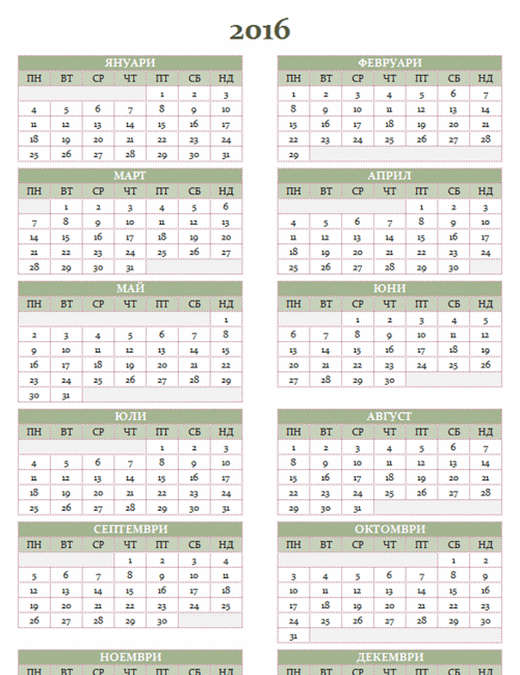                                                                                                                                                          Препоръчително е през седмицата да използвате всяка възможност да припомняте думите, за да могат децата да ги запомнят трайно.                                                                 Благодаря за подкрепата!